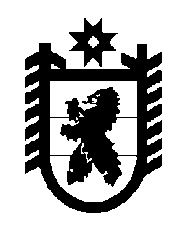 Российская Федерация Республика Карелия    УКАЗГЛАВЫ РЕСПУБЛИКИ КАРЕЛИЯО внесении изменений в Указ Главы Республики Карелияот 10 января 2003 года № 10Внести в Указ Главы Республики Карелия от 10 января 2003 года            № 10 «О порядке подготовки нормативных правовых актов органов исполнительной власти Республики Карелия и их государственной регистрации» (Собрание законодательства Республики Карелия, 2003, № 1, ст.14; 2006, № 2, ст.141; № 12, ст.1497; 2009, № 7, ст.792; 2010, № 12, ст.1656; 2011, № 3, ст.287) следующие изменения:1) преамбулу изложить в следующей редакции:«В соответствии со статьей 6 Закона Республики Карелия от 24 мая 2000 года № 410-ЗРК «О нормативных правовых актах Республики Карелия», Соглашением между Министерством юстиции Российской Федерации и Правительством Республики Карелия о взаимодействии в сфере юстиции постановляю:»;2) пункт 3 изложить в следующей редакции:«3. Установить, что Государственный правовой комитет Республики Карелия вправе проводить проверку деятельности органов исполнительной власти Республики Карелия по отбору нормативных правовых актов, подлежащих государственной регистрации.»;3) в пункте 4 слова «на основании предложения органа юстиции» исключить;4) в Порядке подготовки нормативных правовых актов органов исполнительной власти Республики Карелия и их государственной регистрации, утвержденном названным Указом:а) пункт 8 изложить в следующей редакции:«Государственная регистрация нормативных актов осуществляется Государственным правовым комитетом Республики Карелия, который ведет Реестр нормативных правовых актов органов исполнительной власти Республики Карелия, прошедших государственную регистрацию (приложение № 1).Государственная регистрация нормативного акта включает в себя:присвоение регистрационного номера;внесение в Реестр нормативных правовых актов органов исполнительной власти Республики Карелия, прошедших государствен-ную регистрацию.»;б) в пункте 9:абзац второй изложить в следующей редакции:«Подлежащие государственной регистрации нормативные акты представляются в Управление Министерства юстиции Российской Федерации по Республике Карелия (далее – орган юстиции) не позднее            5 дней со дня их подписания (утверждения) для проведения правовой экспертизы.»;в абзаце третьем слова «10 дней» заменить словами «7 дней»;абзац четвертый изложить в следующей редакции:«Сложные по объему и содержанию проекты нормативных актов направляются до подписания (утверждения) в орган юстиции. Проект такого акта направляется руководителем органа исполнительной власти и должен быть завизирован (с указанием наименования должности, личной подписи визирующего, расшифровки подписи, даты) руководителем юридической службы органа исполнительной власти Республики Карелия или специалистом по правовым вопросам при отсутствии в органе исполнительной власти Республики Карелия юридической службы.»;в) в пункте 10: в абзаце первом слова «юридической экспертизы» заменить словами «правовой экспертизы»;в подпункте «б» слова «подлежащий государственной регистрации» исключить;г) пункт 11 изложить в следующей редакции:«11. Правовая экспертиза проводится органом юстиции в порядке и сроки, установленные Министерством юстиции Российской Федерации.»;д) пункт 12 признать утратившим силу;е) в пункте 13: в абзаце первом слова «заключение с предложением о государственной регистрации нормативного акта» заменить словами «экспертное заключение органа юстиции с выводами о соответствии нормативного акта законодательству»;абзац второй изложить в следующей редакции:«Если при проведении правовой экспертизы выявлены несоответствие нормативного акта законодательству Российской Федерации и (или) Республики Карелия, наличие множественных нарушений правил юридической техники и правил русского языка и (или) положений, способствующих созданию условий для проявления коррупции, а также если нарушены правила представления нормативного акта на государственную регистрацию либо иные требования, установленные настоящим Порядком, указанный в пункте 10 настоящего Порядка комплект документов и экспертное заключение органа юстиции направляются органом юстиции органу исполнительной власти Республики Карелия, издавшему (утвердившему) нормативный акт.»; ж) пункт 15 изложить в следующей редакции:«15. Орган юстиции возвращает органу исполнительной власти Республики Карелия нормативный акт без проведения правовой экспертизы в случае несоответствия данного акта критериям, установленным пунктом 7 настоящего Порядка.»;з) в пункте 16 слова «не нуждающимся в государственной регистрации» заменить словами «не нуждающимся в правовой экспертизе»;и) пункт 18 дополнить абзацем следующего содержания:«С учетом требований статьи 25 Закона Республики Карелия от 24 мая 2000 года № 410-ЗРК «О нормативных правовых актах Республики Карелия» в нормативных актах может быть установлен иной порядок вступления их в силу.»;к) в приложении № 2:слова «юридическую экспертизу» заменить словами «правовую экспертизу»;слова «на предмет его государственной регистрации» исключить;л) приложение № 3 признать утратившим силу.          ГлаваРеспублики  Карелия                                                                   А.В. Нелидовг. Петрозаводск14 марта 2012 года № 16